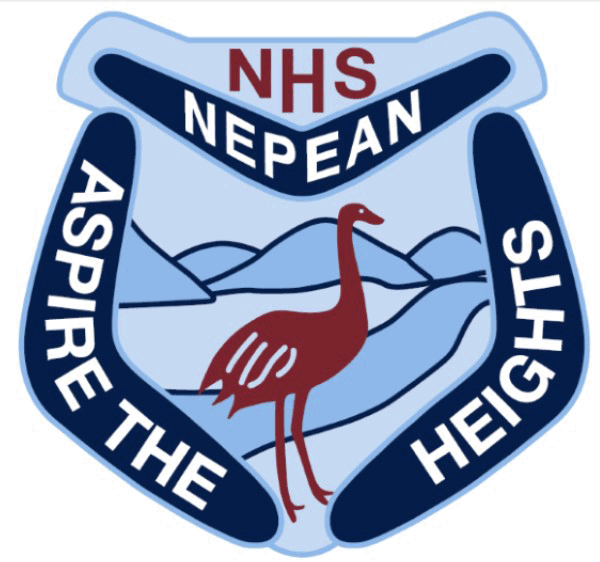 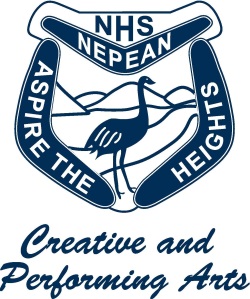 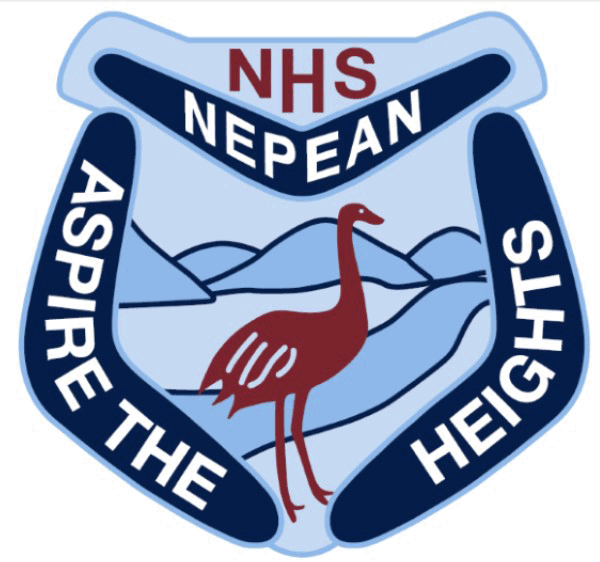 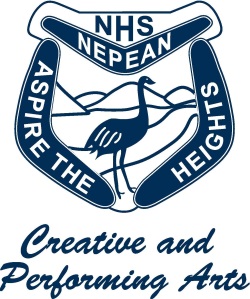 Instructions to StudentsThe following instructions must be followed to ensure that each student is given the opportunity to give her/his best performance.  Failure to follow these instructions will incur consequences that may result in loss of marks.School uniform must be worn to all examinationsYou are not to enter the class room until instructedThere is to be no talking/communication once you have entered the exam roomBags are to be placed on the floor and no access to bags is permitted during the examinationsMobile phones and listening devices should be switched off and in bags No unauthorised written material should be brought into the exam room (other than in bags)No eating or drinking other than water in a clear plastic container is allowed in the class room except where Special Provisions have been allowedYou must remain in the class room for the entire time allowed for the exam. This means students will not be given permission to leave the exam room to go to the toilet during the examAny form of misconduct will be referred to the Head Teacher of the subject and your paper may be cancelledIt is the student’s responsibility to bring all the necessary equipment to the exam. Equipment will not be loaned to students and students are not permitted to share equipment.Absences and Rescheduled ExamsIf you cannot attend an exam the Head Teacher of the course must be informed as soon as possible. Only medical or family emergencies are considered acceptable reasons.  Independent written evidence such as a medical certificate or bereavement notice etc. must be supplied to the school on the first day of your return to school and an illness/misadventure form must be completed.  In certain circumstances a rescheduled exam may be held if reasons are considered reasonable.  See the Head Teacher of the subject urgently if a rescheduled exam is necessary.  Failure to provide adequate evidence of acceptable reasons or invalid reasons will result in a mark of zero recorded for the exam.16/10/2019Year 10 Yearly Exam Timetable Term 4, Week 3A 2019Details Monday 28/10/2019Tuesday29/10/2019Wednesday30/10/2019Thursday31/10/2019Friday01/11/2019Period 110DUP10FT310FT410ITM10SCI 1B10SCI 2B10SCI 3BPeriod 210FT110SCI 1A10SCI 2A10SCI 3APeriod 3HSIE (ALL)*3 classes fall in PEMATHS (ALL)10COM10FT210ITT1Period 4SPORTPeriod 5SPORT